Экологическая сказка  «Ромашкино счастье» (старшая группа)Герои сказки: ромашка, пчелки, река, ветер, земля, экоотряд. Автор:На пригорке у овражка,Где внизу шумит ручей,Собралась цвести ромашкаСреди солнечных лучей.Тонкий стебелек, листочкиТянет из травы густой.Крепко сжаты лепесточкиВ маленький бутон тугой.Ромашка:Как красиво! Как чудесно!Как вокруг все интересно!(танец пчелок)Пчелки:Ты скорее расцветай!И нектара пчелкам дай!Ромашка:Матушка, земля сырая,Корешки мои питая,Помоги мне расцвести,Радость пчелкам принести.Земля:Как бы я помочь хотела.Только вот вчера без делаЗдесь пикник устроен был.Кто-то колу тут разлил,Упаковки разбросалиИ машину намывали.В землю гадость вся ушла.Что б теперь я дать смогла?Кучу ядохимикатов?Их тебе, поверь, не надо!Ромашка:Я раскрою лепестки!Речка, речка, помоги!Дай водицы мне прохладной.Стану я красивой, ладной.Река:Я б воды тебе дала.Плохи у меня дела.Воды мутные текутВ них и мусор и мазут.Ромашка! От воды такойНе расцветет бутончик твой.Ромашка:Жаль! Как быть? Что делать мне?Кто поможет мне в беде?Ветер, ветер, поскорейСвежим воздухом овей!Ветер:Я бы рад помочь цветку,Только, видно, не смогу.Там вдали в лесу пожар.Я несу в себе угар.Смог. Мой воздух ядовит!Ромашка:По ветвям огонь бежит.Погибать цветочку видно.Как мне страшно! Как обидно!( падает на землю)(танец язычков пламени, их прогоняют ребята из экоотряда, поливая из леек)Дети:Пожар потушен! Лес спасен!Природе нанесен урон.Ромашка бедная. Смотрите!Ромашка:Прошу вас, мне вы помогите!Дети:Нам расскажи, проблема в чем?Тебя, дружочек, мы спасем.Ромашка:Чтоб лепестки мне распустить,Цветочком настоящим быть,Нужны вода и почвы силаИ, чтоб вокруг все чисто было.Пусть носит чистый воздух ветер,Пусть солнце ярко в небе светит.Дети:Ну, что же, примемся за дело.И тут работа закипела.(приборка  под музыку)Дети:Пожар потушен, мусор убран.И дождик нам помог в труде.Смотри, ромашка, как красиво!Вон  рыбки плещутся в воде.(ромашка расцветает)Все:Какая красота!Ромашка:Спасибо всем!(песня,  музыка из песенки Кота Леопольда)Дождик босиком по земле прошел.Клены по плечам хлопал.2р.  Когда чисто все, это хорошо.       А когда наоборот – плохо.Для природы ты лучшим другом будь,Защищай ее смело.2р.  Пусть цветут сады. Это хорошо.       Чтоб от радости земля пела.Заключительные слова:От нас зависит красота природы.Земля прекрасна! Только сбереги!Кристально чисты будут в реках воды,И свежестью пусть веет от земли.Пускай цветы бутоны распускаютИ радуют своею красотой.Пусть каждый житель на планете знает:Зависит многое от нас с тобой.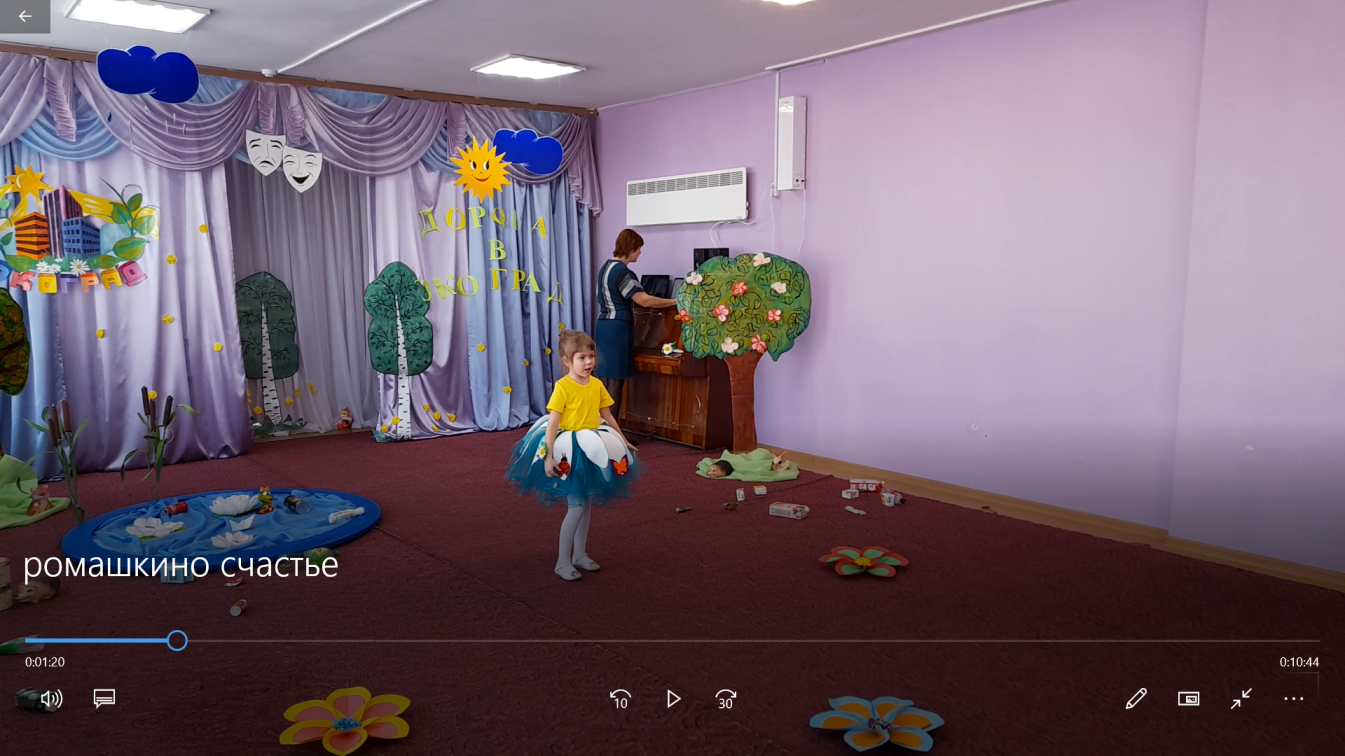 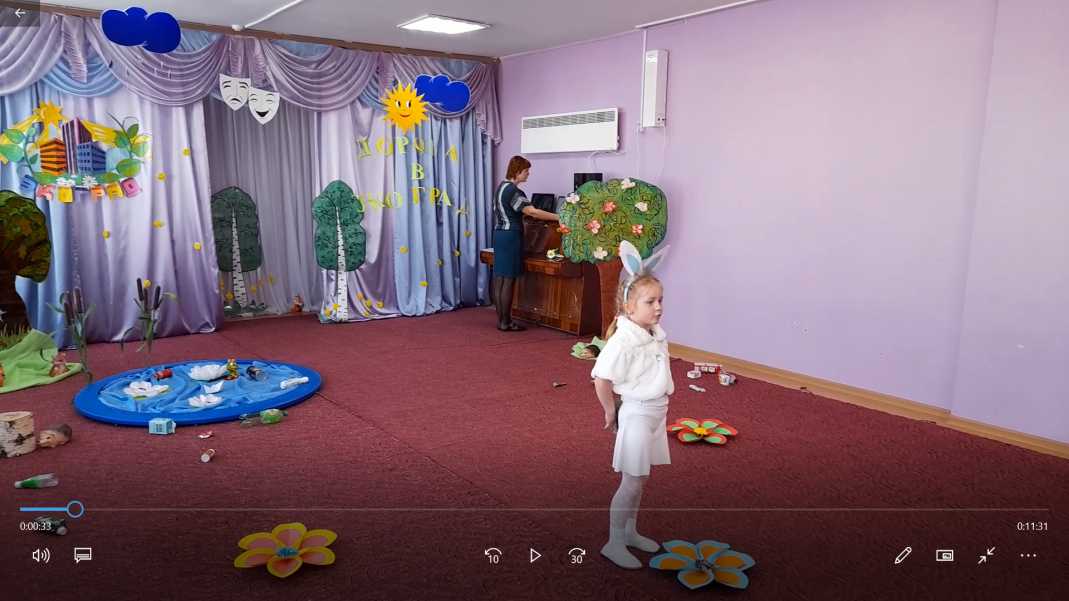 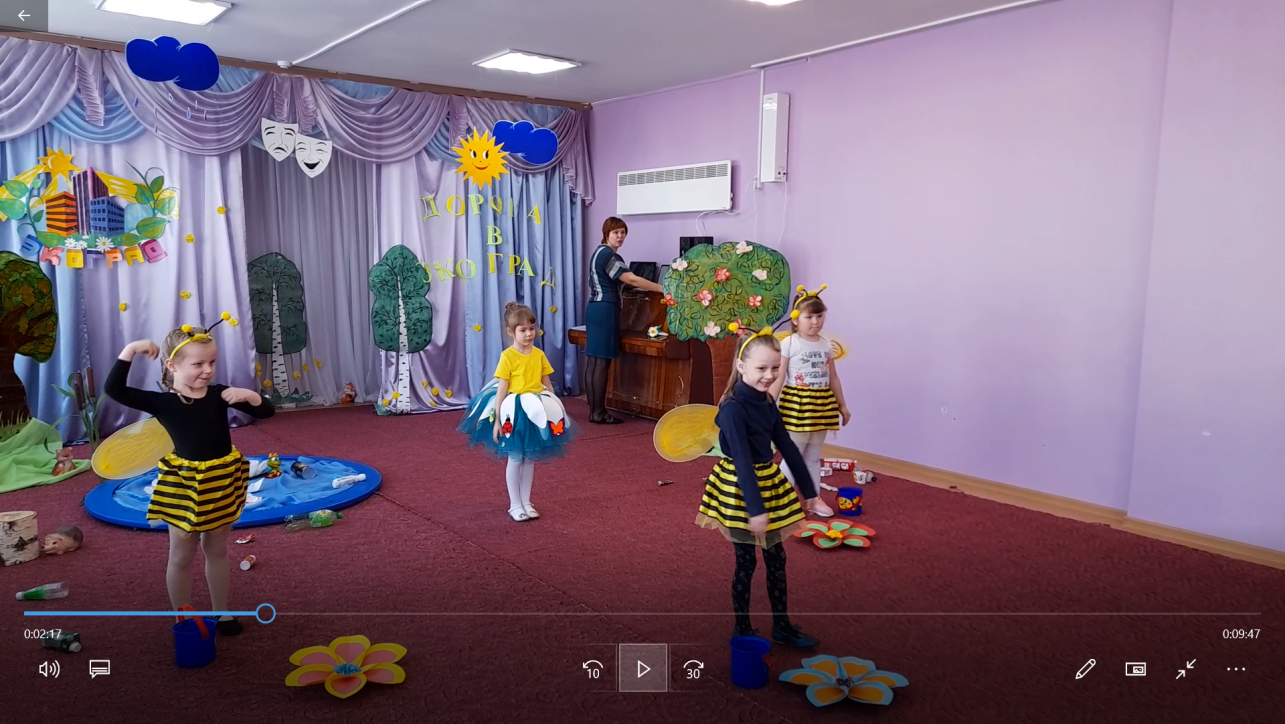 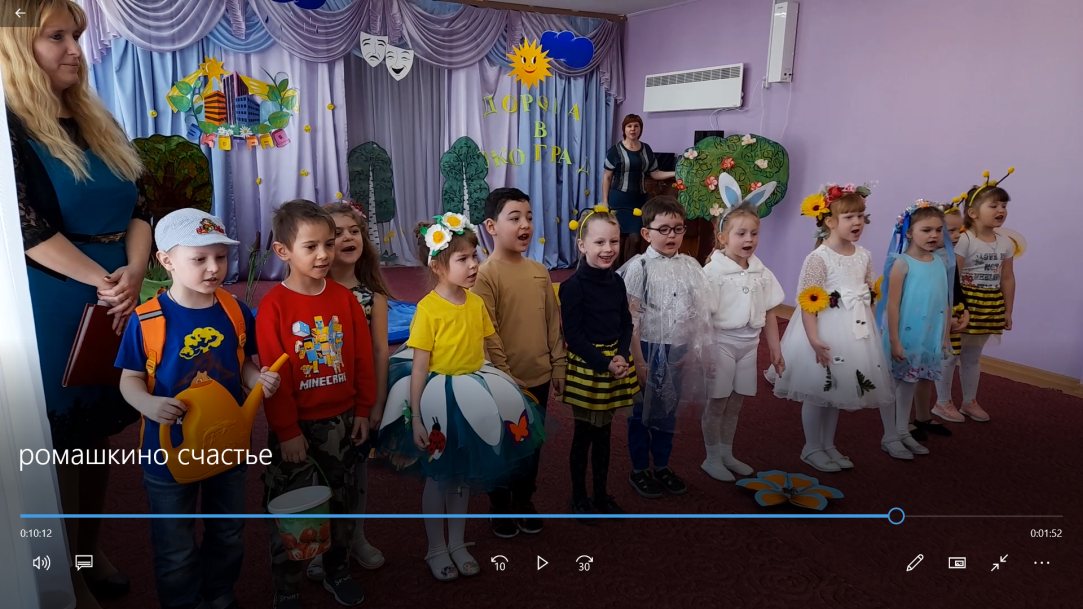 